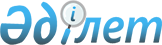 Об определении мест для размещения агитационных печатных материалов и предоставлении кандидатам помещений для встреч с избирателями
					
			Утративший силу
			
			
		
					Постановление акимата Есильского района Акмолинской области от 10 сентября 2020 года № а-9/286. Зарегистрировано Департаментом юстиции Акмолинской области 11 сентября 2020 года № 8017. Утратило силу постановлением акимата Есильского района Акмолинской области от 16 июля 2021 года № а-7/145
      Сноска. Утратило силу постановлением акимата Есильского района Акмолинской области от 16.07.2021 № а-7/145 (вводится в действие по истечении десяти календарных дней после дня его первого официального опубликования).
      В соответствии с Конституционным Законом Республики Казахстан от 28 сентября 1995 года "О выборах в Республике Казахстан", Законом Республики Казахстан от 23 января 2001 года "О местном государственном управлении и самоуправлении в Республике Казахстан", акимат Есильского района ПОСТАНОВЛЯЕТ:
      1. Определить совместно с Есильской районной избирательной комиссией места для размещения агитационных печатных материалов, согласно приложению 1 к настоящему постановлению.
      2. Предоставить кандидатам на договорной основе помещения для встреч с избирателями, согласно приложению 2 к настоящему постановлению.
      3. Признать утратившими силу некоторые постановления акимата Есильского района:
      постановление акимата Есильского района "Об определении мест для размещения агитационных печатных материалов и предоставления кандидатам помещений для встреч с избирателями" от 19 марта 2015 года № а-3/117 (зарегистрировано в Реестре государственной регистрации нормативных правовых актов № 4704, опубликовано 29 апреля 2015 года в информационно-правовой системе "Әділет");
      постановление акимата Есильского района "О внесении изменений в постановление акимата Есильского района № а-3/117 от 19 марта 2015 года "Об определении мест для размещения агитационных печатных материалов и предоставления кандидатам помещений для встреч с избирателями" от 7 декабря 2015 года № а-12/477 (зарегистрировано в Реестре государственной регистрации нормативных правовых актов № 5181, опубликовано 25 января 2016 года в информационно-правовой системе "Әділет").
      4. Контроль за исполнением настоящего постановления возложить на руководителя аппарата акима Есильского района Мусабаева Ж.Х.
      5. Настоящее постановление вступает в силу со дня государственной регистрации в Департаменте юстиции Акмолинской области и вводится в действие со дня официального опубликования.
      "СОГЛАСОВАНО" Места для размещения агитационных печатных материалов Помещения, предоставляемые кандидатам на договорной основе для встреч с избирателями
					© 2012. РГП на ПХВ «Институт законодательства и правовой информации Республики Казахстан» Министерства юстиции Республики Казахстан
				
      Аким района

С.Балжанов

      Председатель Есильской районной
избирательной комиссии

Алибекова М.Т.
Приложение 1
к постановлению акимата
Есильского района
от "10" сентября 2020 года
№ а-9/286
№
Наименование населенного пункта
Места для размещения агитационных печатных материалов
1.
село Аксай
улица Ленина 8, стенд у здания коммунального государственного учреждения "Аксайская средняя школа отдела образования Есильского района Акмолинской области"
2.
село Алматинское
улица Приозерная 12, стенд у здания коммунального государственного учреждения "Алматинская начальная школа отдела образования Есильского района Акмолинской области"
3.
село Биртал
улица Центральная 6, стенд у здания коммунального государственного учреждения "Биртальская начальная школа отдела образования Есильского района Акмолинской области"
4.
село Бузулук
улица Целинная 8, стенд у здания коммунального государственного учреждения "Бузулукская средняя школа отдела образования Есильского района Акмолинской области"
5.
село Двуречное
улица Производственная 22, стенд у здания сельского дома культуры государственного коммунального казенного предприятия "Есильский районный Дом культуры при отделе внутренней политики, культуры и развития языков Есильского района Акмолинской области"
6.
село Ейское
улица Школьная 14, стенд у здания коммунального государственного учреждения "Ейская начальная школа отдела образования Есильского района Акмолинской области"
7.
город Есиль
улица Толе би 10, стенд у здания коммунального государственного учреждения "Централизованная библиотечная система отдела внутренней политики, культуры и развития языков Есильского района Акмолинской области"
7.
город Есиль
стенд на привокзальной площади по улице Жамбыл Жабаева
7.
город Есиль
улица Гагарина 1, стенд у здания государственного коммунального казенного предприятия "Есильский районный Дом культуры при отделе внутренней политики, культуры и развития языков Есильского района Акмолинской области"
8.
село Жаныспай
улица Ленина 15, стенд у здания коммунального государственного учреждения "Жаныспайская основная школа отдела образования Есильского района Акмолинской области"
9.
село Заречное
улица Бейбитшилик 10, стенд у здания сельского дома культуры государственного коммунального казенного предприятия "Есильский районный Дом культуры при отделе внутренней политики, культуры и развития языков Есильского района Акмолинской области"
10.
село Знаменка
улица Нестеренко 2, стенд у здания сельского клуба государственного коммунального казенного предприятия "Есильский районный Дом культуры при отделе внутренней политики, культуры и развития языков Есильского района Акмолинской области"
11.
село Иглик
улица Школьная 18, стенд у здания коммунального государственного учреждения "Игликская основная школа имени Ыбырая Алтынсарина отдела образования Есильского района Акмолинской области"
12.
село Интернациональное
улица Ленина 5, стенд у здания государственного учреждения "Аппарат акима Интернационального сельского округа Есильского района Акмолинской области"
13.
село Калачи
улица Школьная 25, стенд у здания коммунального государственного учреждения "Калачевская начальная школа отдела образования Есильского района Акмолинской области"
14.
село Ковыльное
улица Маяковского 2/2, стенд у здания сельского клуба государственного коммунального казенного предприятия "Есильский районный Дом культуры при отделе внутренней политики, культуры и развития языков Есильского района Акмолинской области"
15.
село Красивое
улица Набережная 80 а, стенд у здания сельского клуба государственного коммунального казенного предприятия "Есильский районный Дом культуры при отделе внутренней политики, культуры и развития языков Есильского района Акмолинской области"
16.
станция Красивое
улица Вокзальная 1, стенд у здания табельного помещения путевой части 
17.
село Курское
улица Целинная 27, стенд у здания коммунального государственного учреждения "Курская средняя школа отдела образования Есильского района Акмолинской области"
18.
село Караколь
улица Набережная 9, стенд у здания сельского клуба государственного коммунального казенного предприятия "Есильский районный Дом культуры при отделе внутренней политики, культуры и развития языков Есильского района Акмолинской области"
19.
село Кумай
улица Трудовая 16, стенд у здания коммунального государственного учреждения "Кумайская основная школа отдела образования Есильского района Акмолинской области"
20.
село Ленинское
улица Октябрьская 14 а, стенд у здания мини-центра "Жарқын" при коммунальном государственном учреждении "Красивинская средняя школа отдела образования Есильского района Акмолинской области"
21.
село Московское
улица Центральная 2, стенд у здания государственного учреждения "Аппарат акима села Московское Есильского района Акмолинской области"
22.
село Орловка
улица Мира 8, стенд у здания сельского клуба государственного коммунального казенного предприятия "Есильский районный Дом культуры при отделе внутренней политики, культуры и развития языков Есильского района Акмолинской области"
23.
село Приишимка
улица Зеленая 10, стенд у здания мини-центра "Балапан" при коммунальном государственном учреждении "Двуреченская средняя школа отдела образования Есильского района Акмолинской области"
24.
село Раздольное
улица Октябрьская 10, стенд у здания коммунального государственного учреждения "Раздольненская основная школа отдела образования Есильского района Акмолинской области"
25.
село Речное
улица Школьная 30, стенд у здания коммунального государственного учреждения "Речная начальная школа отдела образования Есильского района Акмолинской области"
26.
село Свободное
улица Обушко 1, стенд у здания сельского клуба государственного коммунального казенного предприятия "Есильский районный Дом культуры при отделе внутренней политики, культуры и развития языков Есильского района Акмолинской области"
27.
село Сурган
улица Ыбырая Алтынсарина 2, стенд у здания коммунального государственного учреждения "Сурганская средняя школа отдела образования Есильского района Акмолинской области"
28.
село Юбилейное
улица Пионерская 5 а, стенд у здания сельского клуба товарищества с ограниченной ответственностью "Ново-Приречное"
29.
село Ярославка
улица Набережная 18, стенд у здания коммунального государственного учреждения "Ярославская основная школа отдела образования Есильского района Акмолинской области"Приложение 2
к постановлению акимата
Есильского района
от "10" сентября 2020 года
№ а-9/286
№
Наименование населенного пункта
Помещения, предоставляемые кандидатам на договорной основе для встреч с избирателями
1.
село Аксай
улица Ленина 7/2, зал сельского клуба государственного коммунального казенного предприятия "Есильский районный Дом культуры при отделе внутренней политики, культуры и развития языков Есильского района Акмолинской области"
2.
село Алматинское
улица Приозерная 12, актовый зал коммунального государственного учреждения "Алматинская начальная школа отдела образования Есильского района Акмолинской области"
3.
село Биртал
улица Центральная 6, актовый зал коммунального государственного учреждения "Биртальская начальная школа отдела образования Есильского района Акмолинской области"
4.
село Бузулук
улица Целинная 8, актовый зал коммунального государственного учреждения "Бузулукская средняя школа отдела образования Есильского района Акмолинской области"
5.
село Двуречное
улица Целинная 34, актовый зал коммунального государственного учреждения "Двуреченская средняя школа отдела образования Есильского района Акмолинской области"
6.
село Ейское
улица Школьная 14, актовый зал коммунального государственного учреждения "Ейская начальная школа отдела образования Есильского района Акмолинской области"
7.
город Есиль
улица Гагарина 1, зрительный зал государственного коммунального казенного предприятия "Есильский районный Дом культуры при отделе внутренней политики, культуры и развития языков Есильского района Акмолинской области"
8.
село Жаныспай
улица Ленина 26, зал сельского клуба государственного коммунального казенного предприятия "Есильский районный Дом культуры при отделе внутренней политики, культуры и развития языков Есильского района Акмолинской области"
9.
село Заречное
улица Бейбитшилик 10, зал сельского дома культуры государственного коммунального казенного предприятия "Есильский районный Дом культуры при отделе внутренней политики, культуры и развития языков Есильского района Акмолинской области"
10.
село Знаменка
улица Нестеренко 2, здание сельского клуба государственного коммунального казенного предприятия "Есильский районный Дом культуры при отделе внутренней политики, культуры и развития языков Есильского района Акмолинской области"
11.
село Иглик
улица Школьная 18, актовый зал коммунального государственного учреждения "Игликская основная школа имени Ыбырая Алтынсарина отдела образования Есильского района Акмолинской области"
12.
село Интернациональное
улица Ленина 11, здание товарищества с ограниченной ответственностью "Чингис-Хан" 
13.
село Калачи
улица Школьная 25, актовый зал коммунального государственного учреждения "Калачевская начальная школа отдела образования Есильского района Акмолинской области"
14.
село Ковыльное
улица Маяковского 2/2, зал сельского клуба государственного коммунального казенного предприятия "Есильский районный Дом культуры при отделе внутренней политики, культуры и развития языков Есильского района Акмолинской области"
15.
село Красивое
улица Набережная 80 а, зал сельского клуба государственного коммунального казенного предприятия "Есильский районный Дом культуры при отделе внутренней политики, культуры и развития языков Есильского района Акмолинской области"
16.
станция Красивое
улица Вокзальная 1, здание табельного помещения путевой части
17.
село Курское
улица Целинная 27, зал сельского дома культуры государственного коммунального казенного предприятия "Есильский районный Дом культуры при отделе внутренней политики, культуры и развития языков Есильского района Акмолинской области"
18.
село Караколь
улица Набережная 9, зал сельского клуба государственного коммунального казенного предприятия "Есильский районный Дом культуры при отделе внутренней политики, культуры и развития языков Есильского района Акмолинской области"
19.
село Кумай
улица Трудовая 16, актовый зал коммунального государственного учреждения "Кумайская основная школа отдела образования Есильского района Акмолинской области"
20.
село Ленинское
улица Октябрьская 14 а, актовый зал мини –центра "Жарқын" при коммунальном государственном учреждении "Красивинская средняя школа отдела образования Есильского района Акмолинской области"
21.
село Московское
улица Центральная 2, зал сельского клуба государственного коммунального казенного предприятия "Есильский районный Дом культуры при отделе внутренней политики, культуры и развития языков Есильского района Акмолинской области"
22.
село Орловка
улица Мира 8, зал сельского клуба государственного коммунального казенного предприятия "Есильский районный Дом культуры при отделе внутренней политики, культуры и развития языков Есильского района Акмолинской области" 
23.
село Приишимка
улица Элеваторная 5 а, актовый зал мини-центра "Балапан" при коммунальном государственном учреждении "Двуреченская средняя школа отдела образования Есильского района Акмолинской области"
24.
село Раздольное
улица Октябрьская 10, актовый зал коммунального государственного учреждения "Раздольненская основная школа отдела образования Есильского района Акмолинской области"
25.
село Речное
улица Школьная 30, актовый зал коммунального государственного учреждения "Речная начальная школа отдела образования Есильского района Акмолинской области"
26.
село Свободное
улица Обушко 1, зал сельского клуба государственного коммунального казенного предприятия "Есильский районный Дом культуры при отделе внутренней политики, культуры и развития языков Есильского района Акмолинской области"
27.
село Сурган
улица Ыбырая Алтынсарина 2, здание коммунального государственного учреждения "Сурганская средняя школа отдела образования Есильского района Акмолинской области"
28.
село Юбилейное
улица Пионерская 5 а, здание сельского клуба товарищества с ограниченной ответственностью "Ново-Приречное"
29.
село Ярославка
улица Молодежная 18, актовый зал коммунального государственного учреждения "Ярославская основная школа отдела образования Есильского района Акмолинской области"